Förtjänsttecken 2017     	     Yvonne Svensson 
 tilldelas 2017 års förtjänsttecken   	av Stockholms läns Bildningsförbund
Yvonne är som cirkelledare inom Medborgarskolan, en stor inspirationskälla då hon med sin lyhördhet, kompetens och sitt mod får människor att ta steget att våga utmana sig och visa känslor genom konsten. Vare sig det gäller interner inom kriminalvården, asylsökande eller projekt där kvinnors roll i samhället står i fokus har Yvonne fått fantastisk respons, och får genom sitt inspirerande sätt människor att växa som individer. Yvonne är en förebild som folkbildare, cirkelledare och människa!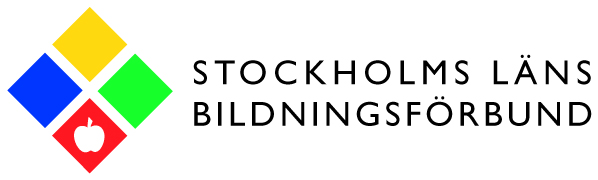 